Tuesday – O’clock What can you remember..The long hand points to the…(minutes)
The short hand points to the…(hour)Have a go at these activities, filling in the missing numbers: 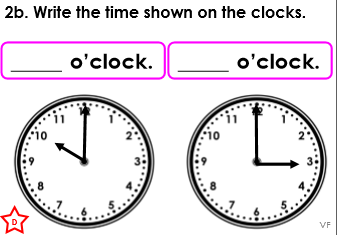 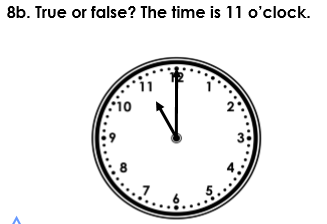 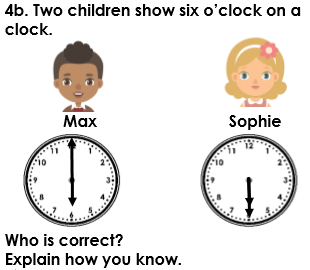 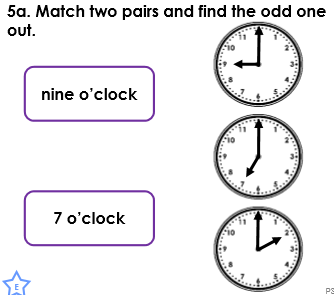 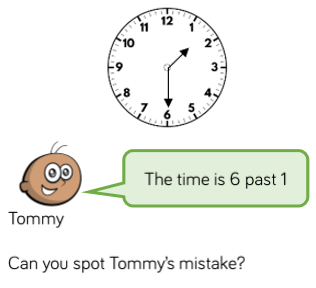 